          Муниципальное бюджетное дошкольное образовательное учреждение  Центр развития ребенка -  детский сад №5 «Умка»357623, г.Ессентуки, ул. Просторная,34Тел/факс (87934) 58285. E-mail: doyymka5@yandex.ru«Утверждёно» Заведующий МБДОУ ЦРР   № 5 «Умка»______________________________                      Баскова Е.Д.Конспект интегрированного занятияВ средней группе №2 «Солнышко» «Поможем Песочной фее»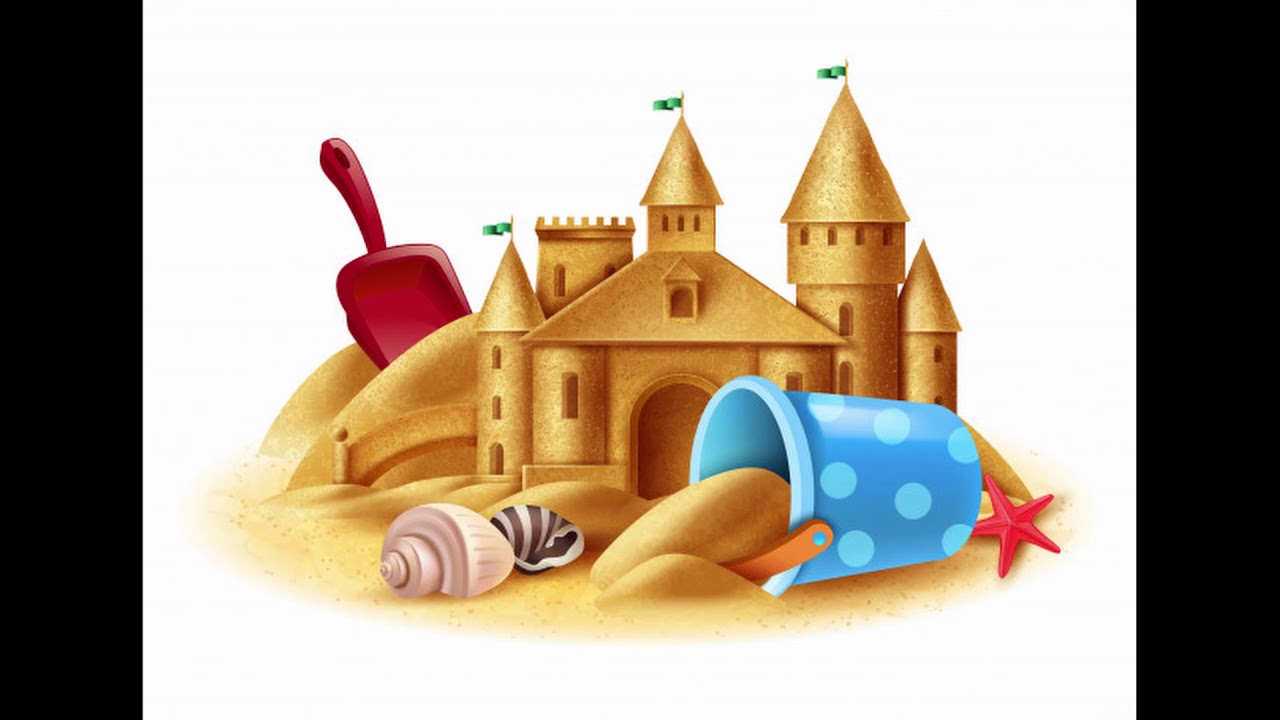 Педагог-психолог:                                                                Кочкина Н. Н.г. Ессентуки 2022г.Конспект интегрированного занятияВ средней группе №2 «Солнышко» «Поможем Песочной фее»Цель: формировать у детей речевую и коммуникативную компетентность умение поддерживать диалог, вести беседу; побуждать детей к выполнению разнообразных действий с песком, самостоятельно создавать заданное задание; развивать воображение, фантазию, внимание, тактильный анализатор, мелкую моторику рук;  доброжелательность, любознательность дошкольников.    Оборудование: ковер, столы, стулья, сенсорная коробка, лотки для песка 6 штук, манка, кинетический песок, кукла фея, зеленые кружочки на палочке, игрушечные домики и деревья, волшебный порошок, колпачки 6 штук, мантии 6 штук, ракушки и камешки для украшения, ноутбук.                 Ход занятияПедагог-психолог: Здравствуйте ребята! Рада вас видеть. Сегодня у нас гости. Давайте поприветствуем наших гостей.Дети: Здравствуйте!Педагог-психолог: Молодцы! Ребята, а какое у вас сегодня настроение?Дети: Хорошее, радостное, веселое.Педагог-психолог: Ребята, чтобы наше настроение было еще лучше, давайте поприветствуем друг друга. Проходите на ковер и становитесь в круг.Ритуал приветствия: «Мой друг»   Доброе утро!   Собрались все дети в круг
   Я твой друг, и ты мои друг.
   Крепко за руки возьмёмся
   И друг другу улыбнёмся.                                                                Педагог-психолог:  Я улыбнусь вам, а вы улыбнитесь друг другу. Чтобы у нас весь день    было хорошее настроение.Педагог-психолог:  Ой, ребята, посмотрите, кто к нам пришел?Дети: Это фея.Педагог-психолог:  Правильно, это фея. Ребята, давайте поздороваемся с феей.Дети: Здравствуй фея.Фея: Здравствуйте ребята! Меня зовут Песочная фея. Я прилетела к вам из волшебной «Песочной страны». Я очень расстроена.Педагог-психолог:  Фея, скажи пожалуйста, почему ты расстроена?Фея: Ой, ребята, случилась беда в «Песочной стране». Вчера налетел сильный ветер и унес всех животных из моего зоопарка.Педагог-психолог:  Не расстраивайся фея, мы с ребятами тебе поможем. Правда, ребята?Дети: Да, конечно поможем!Фея: Спасибо ребята! Чтобы мне помочь, нам надо полететь в «Песочную страну».Педагог-психолог:  Фея, скажи пожалуйста, а на чем мы сможем полететь? Фея: Мы сможем полететь на волшебном ковре-самолете (показывает на ковер).Педагог-психолог:  Но это обычный ковер!Фея: С моим волшебным порошком, он станет самым настоящим ковром-самолетом (показывает волшебный порошок).Педагог-психолог:  Ребята хотите полететь на волшебном ковре-самолете?Дети: Да, мы хотим полететь на ковре-самолете!Фея: Для того чтобы ковер-самолет нас перенес  в «Песочную страну», надо сказать всем вместе слова: раз, два, три ковер-самолет лети и закрыть глаза, я вас посыплю волшебным порошком и мы полетим.Педагог-психолог:  Тогда присаживайтесь на ковер как я. Давайте все вместе скажем слова раз, два, три ковер-самолет лети.Дети: Раз, два, три ковер-самолет лети!Фея: А сейчас закрывайте глаза, я вас посыплю волшебным порошком и мы полетим. Когда мы прилетим, я скажу, только тогда  можно будет  открывать глаза!Фея: Ребята открывайте глаза. Мы попали  «Песочную страну». Педагог-психолог: Ребята, посмотрите, мы действительно попали в «Песочную страну»! Давайте посмотрим, что случилось. Все  подходят к столам.Фея: Здесь у меня был зоопарк с разными животными, но сильный ветер унес всех животных и навел беспорядок в зоопарке. Домики разрушены, деревья валяются. Не знаю, что мне делать! (плачет)Педагог-психолог: Фея, не плачь! Мы тебе поможем с ребятами! Поможем фее, ребята?Дети: Да, поможем фее!Фея: Спасибо ребята! Но чтобы мне помочь вам надо превратиться тоже в волшебников. Для этого у меня есть колпачки и мантии волшебников.Педагог-психолог: Спасибо фея! Ребята подходите по очереди, я вам помогу надеть волшебные колпачки и мантии.Одеть детям колпачки и мантии.Педагог-психолог: Ребята, теперь вы тоже волшебники! Но как мы можем помочь фее, ведь кроме песка больше ничего нет?Дети: Мы можем нарисовать животных на песке.Педагог-психолог: Правильно ребята! Так как мы попали в песочную страну и животные у нас будут из песка. А каких животных вы можете нарисовать?Дети: Собаку, кошку, слона, жирафа и т.д.Педагог-психолог: Отлично! Подходите к песочницам и присаживайтесь на стульчики.  Давайте вспомним правила поведения с песком.Дети: Нельзя брать песок в рот и бросать его в других людей. Нельзя разрушать то, что построили или нарисовали на песке другие дети. Поиграл с песком — помой ручки и покажи чистые ладошки.Педагог-психолог: Молодцы ребята, все правила знаете. Посмотрите, какой  песок в песочнице?Дети: белый, сухой, сыпучий, легкий.Педагог-психолог: Молодцы ребята! А сейчас прежде чем рисовать, давайте разомнем наши пальчики.Пальчиковая гимнастика: «Дружба»Дружат в нашей группе девочки и мальчики,(пальцы рук соединяются ритмично в «замок»)Мы с тобой подружим маленькие пальчики,(ритмичное касание одноименных пальцев обеихрук)Раз, два, три, четыре, пять,(поочередное касание одноименных пальцев,начиная с мизинца)Начинай считать опять.Раз, два, три, четыре, пять,Мы закончили считать.(руки виз, встряхнуть кистями)Педагог-психолог: Вот теперь мы готовы рисовать. Вы можете на песке нарисовать свое животное, которое будет жить в зоопарке у песочной феи. Можно рисовать пальчиками и ладошками животных. После того как нарисуете, придумайте имя своим животным. Еще их можно будет украсить ракушками и камушками. Кто нарисует и придумает имя своему животному, берет в руки зеленый кружочек на палочке, который лежит у всех с правой стороны. Так я и Песочная фея узнаем, что вы закончили свою работу.Дети рисуют животных на песке.Педагог-психолог: Ребята, какие замечательные животные у вас получились! По очереди расскажите какое животное вы нарисовали и как его зовут.Дети: рассказывают какое животное нарисовали и как его зовут. Фея: Спасибо ребята, что мне помогли! Мне очень понравились ваши животные!Педагог-психолог: Ой, ребята! А фея стала веселая, посмотрите!Фея: Спасибо ребята! Вы мне очень помогли и теперь у меня хорошее настроение! Давайте с вами поиграем! Выходите, становитесь на наш ковер в круг, сейчас будем играть.
               Мы ногами топ-топМы ногами топ-топ,Мы руками хлоп-хлоп!Мы глазами миг-миг,Мы плечами чик-чик.Раз — сюда, два - туда,Повернись вокруг себя.Раз — присели, два — привстали,Руки кверху все подняли.Сели - встали, сели - встали,Ванькой-встанькой словно стали.Педагог-психолог: Спасибо тебе фея за такую веселую игру! Мы были рады тебе помочь! А наше волшебное путешествие заканчивается и нам пора возвращаться в детский сад.Фея: Ребята, благодарю вас за помощь и дарю вам на память волшебные колпачки. Педагог-психолог: Ребята, давайте снимем волшебные мантии и скажем фее до свидания и отправимся обратно на ковре-самолете в детский сад.Дети: До свидания фея, мы были рады тебе помочь!Фея: До свидания ребята!Педагог-психолог: Проходите на наш ковер самолет. Помните какие слова нам надо сказать? Дети: Да, помним!Педагог-психолог: Правильно, давайте все вместе скажем слова: раз, два, три ковер-самолет лети и закрываем  глаза.Дети: раз, два, три ковер-самолет лети!Педагог-психолог: Закрывайте глазки и полетели.Педагог-психолог: Можете открыть глазки. Вот и вернулись мы обратно в детский сад. Ребята, скажите пожалуйста, что мы с вами сегодня делали?Дети: Сегодня мы помогали фее сделать животных для зоопарка. Летали на ковре-самолете, играли. Мы были волшебниками.Педагог-психолог:  Что вам понравилось?Дети: рассказывают, что им понравилось.Педагог-психолог: Хорошо ребята! Вы, умницы, что помогли фее и развеселили ее. Но пора возвращаться в группу. Давайте попрощаемся с гостями. И пойдем в группу.Дети: До свидания!